Publicado en Alicante el 13/04/2016 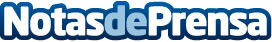 Isidro Fernández Ortuño, 'Mejor Directivo 2016' en la provincia de AlicanteIsidro Fernández Ortuño, Director de Negocio Digital SEUR Alicante, recibió el premio a 'Mejor Directivo 2016' en la gala de Premios 'Unidos 8 de Marzo', que tienen el objetivo de reconocer a distintos colectivos, empresas, personalidades e instituciones por su trabajo y trayectoria en distintos ámbitos de la provincia de AlicanteDatos de contacto:Dpto. Comunicación Nota de prensa publicada en: https://www.notasdeprensa.es/isidro-fernandez-ortuno-mejor-directivo-2016 Categorias: Sociedad Valencia Emprendedores Logística Nombramientos Premios http://www.notasdeprensa.es